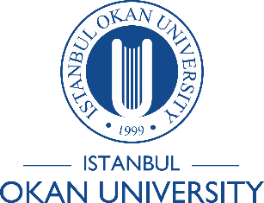 ISTANBUL OKAN UNIVERSITYFACULTY OF MEDICINEMED421GENERAL SURGERYCOURSE PROGRAMLECTURERSProf. Dr. Semih BaskanProf. Dr. Abut KebudiProf. Dr. Alp GürkanProf. Dr. Coşkun PolatAssist. Prof. Dr. Ferhat FerhatoğluAssist. Prof. Dr. Taner KıvılcımAssist. Prof. Dr. Kağan GökçeMED421 General Surgery (10 kredi)Aim of the CourseThe purpose of this course is to gain information on the general surgical disease and related issues. It Provides general information about general surgery, explains the pathophysiological basis of diseases, their diagnosis and surgical treatments, teaches the treatment principles for the pre-operative, post-operative and injured individuals. Prerequisites: MED301, MED302, MED303, MED304, MED305, MED306, MED307 and For foreign students; pass The Turkish Language Exam. Learning ObjectivesAt the end of this course the students will be able to: Demonstrate the ability to obtain an accurate surgical history. Demonstrate knowledge and understanding of common surgical problems. Understand the indications for, and the limitations of, essential diagnostic studies used to evaluate patients with surgical problems. Evaluate and assess patients with surgical diseases. Understand and possibly perform various basic procedures, such as: venipuncture, placement of intravenous catheter, insertion of urethral (Foley) catheter, insertion of nasogastric tube, removal of surgical drains, closure of surgical incisions, removal of suture/staples, dressing changes Understand how to and possibly apply specific protocol in the operating room (scrubbing, gowning, gloving, prepping and draping)Course ContentDiseases of the gall bladderSurgical endoscopyManagement of the upper gastrointestinal system bleedingHemostasis, surgical bleeding and transfusion  Wound healingBenign liver diseasesBurnsDiseases of the perianal regionFluid and electrolyte management of the surgical patient  PancreatitisMalign tumors of the stomach and esophagusManagement of the lower gastrointestinal system bleedingDiseases of bile ductsBenign thyroid diseasesMalign diseases of the colon and rectumBenign esophagus diseasesBiopsy techniques in general surgeryDiaphragm herniaMalign thyroid diseasesBenign diseases of stomach and duodenumMalign pancreas tumorsMalign liver diseases Parathyroid diseasesManagement of obstructive jaundiceDiseases of abdominal wall, omentum, mesentery, and retroperitoneum Intestinal obstructionsDiseases of small intestineManagement of the abdominal traumaAdrenal gland diseasesAntibiotic use in general surgeryHernia of the abdominal wallDiabetic footCOURSE INFORMATIONTheoretical 			(hours)		: 32 hoursPractical			(hours)		: 30 hoursDuration			(days)		: 14 daysLocation					: Okan University Hospital LEARNING METHODSTheroretical / Practical / Seminars/ / Case discussion / Problem based learning Clinic visits / Patient  assessment / Case investigationsOutpatient unit / Surgical observationASSESSMENT:Clinical performance assessmentExamVerbal exam